    ESCUELA SUPERIOR POLITECNICA DEL LITORAL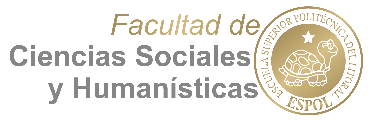 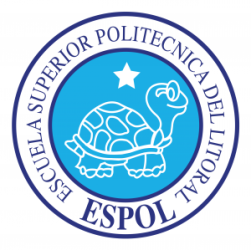 FACULTAD DE CIENCIAS SOCIALES Y HUMANISTICASEXAMEN DE TRIBUTACIÓNI EVALUACIÓN IIT 2015APELLIDOS: ____________________________	NOMBRES: ______________________________                                         MATRÍCULA: ____________________________	PARALELO: ______________________________                                         COMPROMISO DE HONORYo,………………………………………………………………………………………………………………..al firmar este compromiso, reconozco que el presente examen está diseñado para ser resuelto de manera individual, que puedo usar una calculadora ordinaria para cálculos aritméticos, un lápiz o esferográfico; que solo puedo comunicarme con la persona responsable de la recepción del examen; y, cualquier instrumento de comunicación que hubiere traído, debo apagarlo y depositarlo en la parte anterior del aula, junto con algún otro material que se encuentre acompañándolo. No debo además, consultar libros, notas, ni apuntes adicionales a las que se entreguen en esta evaluación. Los temas debo desarrollarlos de manera ordenada. Firmo al pie del presente compromiso, como constancia de haber leído y aceptar la declaración anterior. ______________________Firma NÚMERO DE MATRÍCULA: …………..….…. 	PARALELO:………**************************************************************************"Como estudiante de la FCSH me comprometo a combatir la mediocridad y actuar con honestidad, por eso no copio ni dejo copiar".				Firma de Compromiso del EstudianteTema 1.- Conteste verdadero (V) o falso (F) (1 pt) c/uLas liquidaciones de compra se pueden emitir  a personas rústicas por un monto máximo mensual de $10.000 y una por semana.		 	(	)La retención que se debe realizar por el  pago de servicio de energía eléctrica es del 1% (	    ) Los tiquetes de máquinas registradora permite sustentar crédito tributario de IVA (             )El décimo tercero es considerado un ingreso gravado 			     (       	  )El número de una factura se dividen en: Establecimiento, punto de emisión y secuencial								(	)Tema 2.- Resuelva los siguientes casos, usted debe asesorarlo con los conocimientos recibidos en clases, sustente su respuesta. (2 pts) c/uUna compañía desea constituirse, y desea saber al menos 4 obligaciones dentro de su vector fiscal.Pablo Ramos desea realizar una devolución de mercadería a un cliente, ¿cuál será el documento que deberá emitir para realizar esta transacción?La Empresa “Tribu”  posee el siguiente RUC: 0992379300001, que tipo de contribuyente es?, cuál sería la fecha de vencimiento de la declaración de IR?Una PNNOLLC con RUC desea saber si para el próximo año 2016 estaría obligada a llevar contabilidad, Indique por favor cuáles son los montos establecidos de acuerdo a lo determinado en la Ley.Una entidad pública contrata a una persona extranjera para que preste sus servicios en el Ecuador. ¿Qué documento deberá emitir para soportar el gasto, y qué retención debería aplicar?Tema 3.- Seleccione la respuesta correcta: (15pts)  1 pto c/uTema 4: Ejercicio de Impuesto a la Renta Persona Natural No obligada a llevar contabilidad. (20 ptos)Juan Bermúdez con RUC 1804458789001 cumplió 65 años en el 2014, es una persona natural no obligada a llevar contabilidad, casado con la Señora Fabiana Mera (quién se dedica a los quehaceres domésticos y no percibe ingresos) y ha mantenido la siguiente actividad económica durante el año 2014:Venta de Prendas de vestir Realizó ventas en el año a un contribuyente especial por USD$ 80.000,00 más IVA.Realizó ventas a consumidores finales por un valor de USD$ 35.000,00 más IVA.Compró mercadería por USD$ 57.000,00 más IVA, pagada en efectivo En el 2013, compró un vehículo (camión) por USD$ 60.000,00 más IVA, pagado con cheque. El camión lo utiliza en un 80% para el trabajo exclusivamente Pagó por servicios personales (aseo del local) a un contribuyente RISE por un valor de USD$ 250,00.Tiene un empleado al cual se le canceló el valor de USD$ 700,00 mensuales por sueldo y USD$ 300,00 por beneficios de ley.Trabajó en relación de dependencia para la empresa XSE SW.A. cuyo sueldo mensual, fue de USD$ 5.000,00 más los beneficios de ley, recibiendo en el mes de abril USD$ 25.000,00 por concepto de utilidades y además un valor total anual de USD$ 500,00 por horas extras. Desde el 2012 está afiliado al IESS.Por concepto de arriendo de un inmueble obtuvo un valor de USD$ 15.000 al año. El inmueble tiene 5 pisos, el mismo que está avaluado en un valor de USD$180.000,00 (el edificio USD$ 150.000,00 y el terreno USD$ 30.000,00), de los cuales 3 pisos fueron arrendados a una sociedad. Además pagó por impuestos prediales el valor de USD$ 400,00 anuales y los servicios básicos fueron pagados por los arrendatarios los cuales ascendieron a un valor de USD$ 500,00 anuales.Recibió por rendimientos financieros el valor de USD$ 100,00. (Pólizas menor a un año)Tuvo gastos personales de vestimenta USD$ 2.000, alimentación de USD$ 3.000, vivienda USD$3.500, educación USD$ 2.200 y salud USD$ 8.450; sustentado en comprobantes de venta autorizados.Se realiza la declaración el 22 de mayo del 2015Se solicita determinar el Impuesto a la Renta causado, el impuesto a la Renta a pagar, sus intereses y multas respectivos (si los hubiere)  y el anticipo de Impuesto a la renta para el año 2015. AÑO 2014
En dólaresAÑO 2014
En dólaresAÑO 2014
En dólaresAÑO 2014
En dólaresFracción BásicaExceso hastaImpuesto Fracción Básica% Impuesto Fracción Excedente010.41000%10.41013.27005%13.27016.59014310%16.59019.92047512%19.92039.83087515%39.83059.7303.86120%59.73079.6607.84125%79.660106.20012.82430%106.200En adelante20.78635%